SURAT REKOMENDASINomor: B-0305/Un.10.5/D.3/PP.00.9/02/2018Sehubungan dengan permohonan rekomendasi untuk keperluan persyaratan pendaftaran program Sosial Beasiswa Bank Indonesia Tahun 2018, maka kami yang bertanda tangan di bawah ini: 	Nama		: H. Khoirul Anwar, M.Ag.	NIP		: 19690420 199603 1 002 Jabatan		: Wakil Dekan Bidang Kemahasiswaan dan Kerjasama   Fakultas Ekonomi dan Bisnis Islam UIN Walisongo SemarangMenerangkan, merekomendasikan dan menyetujui saudara: 	Nama		: ........................................................................................................	NIM/Semester	: ........................................................................................................	Prodi/Fakultas	: ........................................................................................................	Alamat		: ........................................................................................................Nomor HP  	: ........................................................................................................Keterangan	: bahwa yang bersangkutan adalah Mahasiswa   Fakultas Ekonomi dan Bisnis Islam UIN Walisongo Semarang Untuk mengajukan permohonan bantuan program Beasiswa Bank Indonesia Tahun 2018. Demikian rekomendasi dan persetujuan ini kami sampaikan, atas perhatiannya disampaikan terima kasih. 							Semarang, 01 Februari 2018							a.n. DekanWakil Dekan Bidang Kemahasiswaandan Kerjasama.						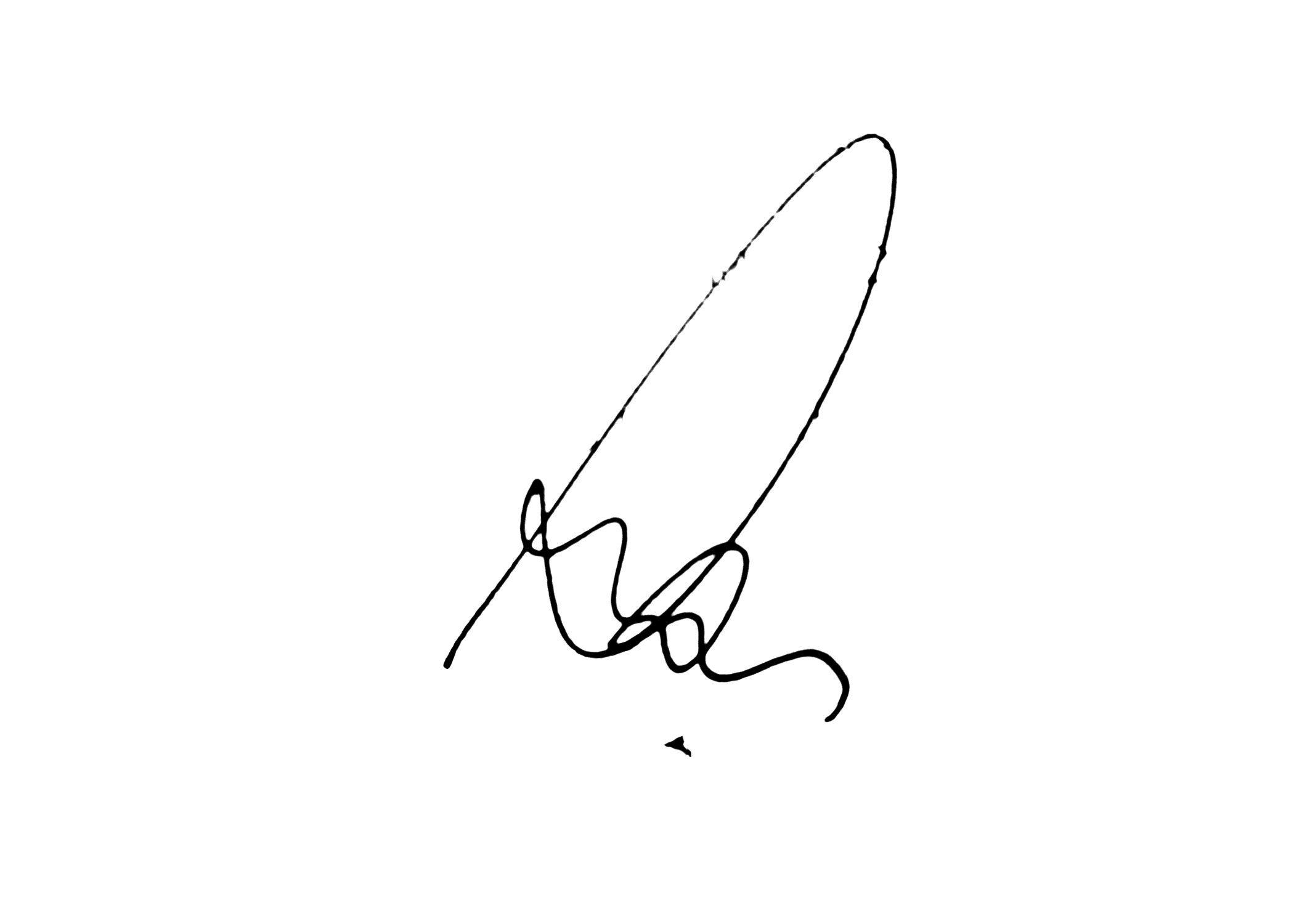 H. Khoirul Anwar, M.Ag.	NIP. 19690420 199603 1 002				 